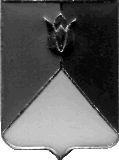 РОССИЙСКАЯ ФЕДЕРАЦИЯАДМИНИСТРАЦИЯ КУНАШАКСКОГО МУНИЦИПАЛЬНОГО РАЙОНА ЧЕЛЯБИНСКОЙ ОБЛАСТИПОСТАНОВЛЕНИЕот 30 января 2024г. № 123В соответствии со статьей 179 Бюджетного кодекса Российской Федерации, Уставом Кунашакского муниципального района ПОСТАНОВЛЯЮ:         1. Внести изменения в муниципальную программу «Доступное и комфортное жилье - гражданам России» в Кунашакском муниципальном районе Челябинской области на 2023 - 2027 годы», утвержденную постановлением администрации Кунашакского муниципального района от 23.01.2023г. №85, согласно приложениям 1,2.         2. Отделу информационных технологий Администрации Кунашакского муниципального района (Ватутин В.Р.) разместить настоящее постановление на официальном сайте администрации Кунашакского муниципального района.         3. Организацию исполнения настоящего постановления возложить на заместителя Главы муниципального района по жилищно-коммунальному хозяйству, строительству и инженерной инфраструктуре – руководителя Управления ЖКХ, строительству и энергообеспечению Гиззатуллина А.А.Глава района                                                                                             Р.Г. ВакиловПодпрограмма «Газификация в Кунашакском муниципальном районе на 2023-2027 годы»План финансирования на 2023 годПодпрограмма «Газификация в Кунашакском муниципальном районе на 2023-2027 годы»План финансирования на 2024 годПРИЛОЖЕНИЕ 2    к Постановлению АдминистрацииКунашакского муниципального районаот 23.01.2023г. N 85 (в редакции постановления Главы администрацииКунашакского муниципального районаот ___________2024 г. №        )      Подпрограмма «Комплексное развитие систем коммунальной инфраструктуры в Кунашакском муниципальном районе на 2023-2027 годы»План финансирования на 2023 год.Подпрограмма «Комплексное развитие систем коммунальной инфраструктуры в Кунашакском муниципальном районе на 2023-2027 годы»План финансирования на 2024 год.ПРИЛОЖЕНИЕ 3    к Постановлению АдминистрацииКунашакского муниципального районаот 23.01.2023г. N 85 (в редакции постановления Главы администрацииКунашакского муниципального района   от ___________2024 г. №        )Подпрограмма «Оказание молодым семьям государственной поддержки для улучшения жилищных условий в Кунашакском муниципальном районе Челябинской области на 2023-2027 годы»План финансирования на 2023  годПлан финансирования на 2024 годРуководитель УЖКХСЭ                                                                                 А.А. Гиззатуллин              О внесении изменений в муниципальную программу «Доступное и комфортное жилье - гражданам России» в Кунашакском муниципальном районе Челябинской области на 2023 - 2027 годы»ПРИЛОЖЕНИЕ 1                                                   к Постановлению Администрации                            Кунашакского муниципального района                                                              от 23.01.2023г. N 85         (в редакции постановления Главы администрации                           Кунашакского муниципального районаот __________2024г.  №           )  №НаименованиеСумма ВСЕГО, руб.В том числеВ том числеГРБС№НаименованиеСумма ВСЕГО, руб.Областной бюджет, руб.Местный бюджет,руб.1Газоснабжение жилых домов в д. Юлдашева Кунашакского района Челябинской области3 221 883,523 218 661,633 221,89УЖКХСЭ2Газоснабжение жилых домов в д. Ямантаева Кунашакского района Челябинской области2 945 553,632 942 608,082 945,55УЖКХСЭ3Подводящий газопровод для газоснабжения жилых домов в п.Тахталым ж-д.ст. Кунашакского района Челябинской области18 577 062,3518 558 485,2818 577,07УЖКХСЭ4Подводящий газопровод для газоснабжения жилых домов в п. Синарский Кунашакского района Челябинской области2 823 435,592 820 612,152 823,44УЖКХСЭ5Подводящий газопровод для газоснабжения жилых домов в п. Маяк Кунашакского района Челябинской области5 046 400,345 041 353,935 046,41УЖКХСЭ6Выполнение проектно-изыскательских работ по объекту «Подводящий газопровод для газоснабжения жилых домов в п.Синарский»1 200 000,001 200 000,00УЖКХСЭ7Выполнение проектно-изыскательских работ по объекту «Подводящий газопровод для газоснабжения жилых домов в п. Тахтылым жд.ст.»1 800 000,001 800 000,00УЖКХСЭ8Выполнение проектно-изыскательских работ по объекту «Подводящий газопровод для газоснабжения жилых домов в д.Султаново»1 660 143,201 660 143,20УЖКХСЭ9Газоснабжение жилых домов в с. Нугуманово Кунашакского района Челябинской области», в т.ч3 113 726,763 113 726,76УЖКХСЭ9.1Выполнение ПИР по объекту : «Подводящий газопровод для газоснабжения жилых домов в с. Нугуманово Кунашакского района Челябинской области»3 040 000,003 040 000,00УЖКХСЭ9.2ТУ Ростелеком по объекту «Подводящий газопровод для газоснабжения жилых домов в с. Нугуманово»20 000,0020 000,00УЖКХСЭ9.3Гидрометео информация по объекту «Подводящий газопровод для газоснабжения жилых домов в с. Нугуманово»17 955,6017 955,60УЖКХСЭ9.4Тех.присоединение к газораспределительным сетям по объекту «Подводящий газопровод для газоснабжения жилых домов в с. Нугуманово»19 788,9819 788,98УЖКХСЭ9.5Обследование участка земельного фонда по объекту ««Подводящий газопровод для газоснабжения жилых домов в с. Нугуманово»15 982,1815 982,18УЖКХСЭ10Выполнение ПИР по объекту : «Подводящий газопровод для газоснабжения жилых домов в д. Каинкуль Кунашакского района Челябинской области»1 606 325,441 606 325,44УЖКХСЭ11Техн.присоединение к газораспределительным сетям по объекту «Газоснабжение жилых домов в д. Юлдашева»21 370,1221 370,12УЖКХСЭ12Техн.присоединение к газораспределительным сетям по объекту «Газоснабжение жилых домов в д. Ямантаева»19 657,6619 657,66УЖКХСЭ13Техн.присоединение к газораспределительным сетям по объекту «Газоснабжение жилых домов в д. Каинкуль»112 121,57112 121,57УЖКХСЭ14ГосЭкспертиза по ПИР, в т.ч.3 895 747,293 895 747,29УЖКХСЭ14.1Госэкспертиза проектной документации по объекту « Подводящий газопровод к жилым домам в п.Тахталым»913 971,83913 971,83УЖКХСЭ14.2Госэкспертиза проектной документации по объекту « Подводящий газопровод к жилым домам в п. Синарский»375 115,87375 115,87УЖКХСЭ15Выполнение кадастровых работ на землях лесного фонда д.Султанова, п.Синарский25 000,0025 000,00УЖКХСЭ16Тех.присоединение к газораспределительным сетям по объекту «Подводящий газопровод для газоснабжения жилых домов в п.Тахталым жд.ст.»106 605,55106 605,55УЖКХСЭ17Тех.присоединение к газораспределительным сетям по объекту «Подводящий газопровод для газоснабжения жилых домов в п.Маяк»124 276,51124 276,51УЖКХСЭ18Тех.присоединение к газораспределительным сетям по объекту «Подводящий газопровод для газоснабжения жилых домов в п.Синарский»124 276,51124 276,51УЖКХСЭ19Тех.присоединение к газораспределительным сетям по объекту «Подводящий газопровод для газоснабжения жилых домов в д.Султаново»176 678,88176 678,88УЖКХСЭ20Техобслуживание «Подводящий газопровод для газоснабжения жилых домов в п.Маяк»67 537,8267 537,82УЖКХСЭ21Техобслуживание «Подводящий газопровод для газоснабжения жилых домов в п. Тахталым»174 326,90174 326,90УЖКХСЭ22Техобслуживание «Подводящий газопровод для газоснабжения жилых домов в п. Синарский»98 489,0098 489,00УЖКХСЭ23Пересчет сметы по объекту «Газоснабжение жилых домов в д.Султанова»320 000,00320 000,00УЖКХСЭ24Повторная экспертиза проектной документации по объекту «Газоснабжение жилых домов в д.Султанова»64 509,2564 509,25УЖКХСЭИтого47 325 127,8932 581 721,0714 743 406,82№НаименованиеСумма ВСЕГО, руб.В том числеВ том числеГРБС№НаименованиеСумма ВСЕГО, руб.Областной бюджет, руб.Местный бюджет,руб.1Подводящий газопровод для газоснабжения жилых домов в д.Чекурова Кунашакского района Челябинской области, в т.ч. ПИР2 002 002,002 000 000,002 002,00УЖКХСЭ2Подводящий газопровод для газоснабжения жилых домов в д. Голубинка Кунашакского района Челябинской области, в т.ч. ПИР2 002 002,002 000 000,002 002,00УЖКХСЭ3Подводящий газопровод для газоснабжения жилых домов д.Карагайкуль Кунашакского района Челябинской области, в т.ч. ПИР3 464 464,463 461 000,003 464,46УЖКХСЭ4Газоснабжение жилых домов в д.Султанова Кунашакского района Челябинской области22 622 622,6222 600 000,0022 622,62УЖКХСЭ5ПИР «Газоснабжение жилых домов в д. Борисовка Кунашакского района Челябинской области»3 300 000,000,003 300 000,00УЖКХСЭ6Госэкспертизы833 941,20833 941,20УЖКХСЭ7Техобслуживание «Подводящий газопровод для газоснабжения жилых домов в п. Синарский»94 103,0094 103,00УЖКХСЭ8Техобслуживание «Подводящий газопровод для газоснабжения жилых домов в п. Маяк»67 537,8267 537,82УЖКХСЭ9Техобслуживание «Подводящий газопровод для газоснабжения жилых домов в п. Тахталым жд.ст.»174 326,90174 326,90УЖКХСЭ10Госэкспертиза проектной документации по объекту «Подводящий газопровод для газоснабжения жилых домов в с. Нугуманово»1 200 000,001 200 000,00УЖКХСЭ11ТУ на объекты газоснабжения300 000,00300 000,00УЖКХСЭИтого36 061 000,0030 061 000,006 000 000,00№НаименованиеСумма ВСЕГО, руб.В том числеВ том числеГРБС№НаименованиеСумма ВСЕГО, руб.Областной бюджет, руб.Местный бюджет,руб.ГРБС1Капитальный ремонт ввода теплосети от ТК-55 к зданию МБУ Спортивная школа Саулык по ул.Ленина 95 с. Кунашак997 668,90996 671,23997,67УЖКХСЭ2Капитальный ремонт ввода теплосети от ТК №12А до узла управления жилого дома по ул.Пионерскаяд.67 в с. Кунашак460 758,38460 298,77460,76УЖКХСЭ3Капитальный ремонт водопровода по ул.Лесная и ул. Ключевая в д. Чебакуль Кунашакского муниципального района1 359  668,971 357 914, 251 754,72УЖКХСЭ4Капитальный ремонт водопровода от КВ1-1 до КВ-1-15 в с.Новобурино по ул. Центральная Кунашакского муниципального района Челябинской области2 571  038,532 567 782, 413 256,12УЖКХСЭ4Гос.экспертиза по объекту «Кап. ремонт водопровода по ул. Северная в с.Кунашак»24 000,0024 000,00УЖКХСЭ5Гос.экспертиза по объекту «Кап. ремонт водопровода по ул. Школьная в с.Новобурино»24 000,0024 000,00УЖКХСЭ6Гос.экспертиза по объекту «Кап. ремонт водопровода по ул. Дружбы в с.Кунашак»24 000,0024 000,00УЖКХСЭ7Актуализация схем водоснабжения и водоотведения в Кунашакском с/п, Муслюмовском с/п, Саринском с/п, Буринском с/п, Урукульском с/п, Усть-Багарякском с/п.160 000,00160 000,00УЖКХСЭ8Актуализация схем теплоснабжения в Кунашакском с/п, Буринском с/п, Муслюмовском с/п130 000,00130 000,00УЖКХСЭ9Предпроектные работы по объекту «Очистные сооружения с.Кунашак»200 000,00200 000,00УЖКХСЭ10Обследование качества воды п. Лесной4 740,004 740,00УЖКХСЭ11Теплотрасса с.Халитово364 766,29364 766,29УЖКХСЭ12Ремонт водопровода  от котельной до ул.Цветочная в п.Лесной938 357,06938 357,06УЖКХСЭ13Бурение бытовых скважин100 000,00100 000,00Урукульское с/п14Бурение бытовых скважин100 000,00100 000,00Муслюмовское с/п15Промывка скважин п. Муслюмово300 000,00300 000,00УЖКХСЭ16Бурение бытовых скважин в с.Усть-Багаряк100 000,00100 000,00УЖКХСЭ17Тех.присоединение для энергоснабжения  скважины Усть-Багаряк48 577,4648 577,46УЖКХСЭ18Топографическая съемка по объекту «Водопровод от скажины ПТК до ул.Лесная с.Муслюмово180 000,00180 000,00УЖКХСЭ19Ремонт водопровода в водонапорной башне жд.ст. Муслюмово115 438,80115 438,80УЖКХСЭ20Обследование качества воды (с.Усть-Багаряк)4 740,004 740,00УЖКХСЭ21Ремонт водопровода по ул.Барыя Султанова в с.Халитово240 512,40240 512,40УЖКХСЭ22Госэкспертиза проектной документации по объекту «Кап.ремонт водопровода от скважин ПТК до Муслюмово»76 415,8876 415,88УЖКХСЭ23Переход от старого водопровода на новый по ул. Красноармейской в с.Кунашак239 662,80239 662,80УЖКХСЭ24Приобретение трубы для котельной Новобурино312 000,00 312 000,00УЖКХСЭ25Ремонт газового котла №1 в котельной Новобурино290 000,00290 000,00УЖКХСЭ26Ремонт автоматики газовых котлов в котельной Новобурино225 300,00225 300,00УЖКХСЭ27Ремонт газового котла №1, №2 котельной Новобурино521 650,80521 650,80УЖКХСЭ28Госэкспертиза проектной документации по объекту «Ремонт водопровода ул. Степная в с.Кунашак»73 228,0873 228,08УЖКХСЭ29АВР по восстановлению электроснабжения на скважине в п.Муслюмово жд.ст179 374,00179 374,00УЖКХСЭ30Ремонт водопровода по ул.Школьная в с.Новобурино118 449,60118 449,60УЖКХСЭ31Приобретение насосного агрегата81 770,0081 770,00УЖКХСЭ32Ремонт водопровода по ул.Комсомольская в п.Дружный90 494,4090 494,40УЖКХСЭ33Режимно-наладочные испытания в котельной Новобурино75 000,0075 000,00УЖКХСЭ34Обследование  качества воды (Чекурово)9 760,009 760,00УЖКХСЭ35Ремонт наружной сети канализации по ул.Больничная в с.Кунашак433 530,00433 530,00УЖКХСЭИТОГО11 174 903,55 382 666,665 792 236,84УЖКХСЭ№НаименованиеСумма ВСЕГО, руб.В том числеВ том числеГРБС№НаименованиеСумма ВСЕГО, руб.Областной бюджет, руб.Местный бюджет,руб.ГРБС1Капитальный ремонт водовода от скважин ПТК до п. Муслюмово жд.ст.6 506 506,516 500 000,006 506,51УЖКХСЭ2Капитальный ремонт водопровода по ул.Школьной в с.Новобурино2 002002,002 000 000,002 002,00УЖКХСЭ3Капитальный ремонт водопровода по ул.Северная  в с. Кунашак1 001 001,001 000 000,001 001,00УЖКХСЭ4Капитальный ремонт водопровода в с. Кунашак по ул.Дружбы2 002 002,002 000 000,002 002,00УЖКХСЭ5Капитальный ремонт вводов теплотрассы и водопровода в здания МКД и соц. Объектов в п.Лесной2 002 002,002 000 000,002 002,00УЖКХСЭ6Капитальный ремонт пункта редуцирования газа "Газопровод высокого давления к котельной №1 р.ц. Кунашак"370 370,37370 000,00370,37УЖКХСЭ7Капитальный ремонт пункта редуцирования газа "Надземный газопровод среднего давления к котельной школы в с.Халитово"280 280,28280 000,00280,28УЖКХСЭ8Капитальный ремонт пункта редуцирования газа " Газопровод высокого давления от АГРС с.Аминево до головного ГРП в р.ц.Кунашак"500 500,50500 000,00500,50УЖКХСЭ9Капитальный ремонт пункта редуцирования газа "Газопровод высокого и низкого давления р.ц. Кунашак водоканал "1 501 501,501 500 000,001 501,50УЖКХСЭ10Капитальный ремонт водопровода по ул. Центральная в дАминево Кунашакского района Челябинской области2 846 440,002 842 700,003 740,00УЖКХСЭ11Капитальный ремонт водопровода от КВ1-1 до КВ1-7 по ул.Карла Маркса в с. Кунашак Кунашакского муниципального района1 480 660,001 478 400,002 260,00УЖКХСЭ12Капитальный ремонт водопровода по ул.Строителей до ул.Труда в п.Дружный Кунашакского муниципального района Челябинской области2 002 530,002 000 000,002 530,00УЖКХСЭ13Капитальный ремонт водопровода по ул.Комсомольской в с.Новобурино Кунашакского муниципального района Челябинской области2 427 080,002 423 800,003 280,00УЖКХСЭ14Устройство канализационного колодца по ул.Свердлова с. Кунашак42 186,0042 186,00УЖКХСЭ15Ремонт КНС по ул. Больничная в с.Кунашак  (внутренние работы)165 000,00165 000,00УЖКХСЭ16Капитальный ремонт по ул.Цветочная п.Лесной1 600 000,001 600 000,00УЖКХСЭ17Капитальный ремонт котельной Новобурино2 500 000,002 500 000,00УЖКХСЭ18Разведочные работы д.Чекурово314 837,83314 837,83УЖКХСЭ19Актуализация схем теплоснабжения150 000,00150 000,00УЖКХСЭ20Госэкспертиза на кап.ремонты200 000,00200 000,00УЖКХСЭИТОГО29 894 900,0024 894 900,005 000 000,00№НаименованиеСумма ВСЕГО, руб.В том числеВ том числеГРБС№НаименованиеСумма ВСЕГО, руб.Федеральный и областной бюджет, руб.Местный бюджет, руб.ГРБС1Оказание молодым семьям государственной поддержки для улучшения жилищных условий2 901 357,902 072 400,00828 957,90УЖКХСЭИтого2 901 357,902 072 400,00828 957,90№НаименованиеСумма ВСЕГО, руб.В том числеВ том числеГРБС№НаименованиеСумма ВСЕГО, руб.Областной бюджет, руб.Местный бюджет, руб.1Оказание молодым семьям государственной поддержки для улучшения жилищных условий4 199 000,002 643 000,001 556 000,00УЖКХСЭИтого 4 199 000,002 643 000,001 556 000,00УЖКХСЭ